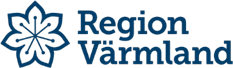 Ersättningsetablering – Anmälan om försäljningAnmälan om att sälja verksamheten görs på bifogad blankett.Vid behov beskriv verksamheten i en bilaga och uppge de omständigheter som kan vara av nytta för en presumtiv köpare.I korthet går det till enligt följande:Anmälan om försäljning inkommer till Region Värmland.Vid behov begär Region Värmland komplettering.Annonsering sker cirka 2 veckor efter komplett inkommen anmälan. Annonsen om ersättningsetablering annonseras cirka 8 veckor via Region Värmlands funktion för elektronisk annonsering, ”TendSign”.Anbud öppnas snarast efter annonseringstidens slut.Tilldelningsbeslut undertecknas av ordförande i Hälso- och sjukvårdsnämnden, vilket sker ca 1 – 2 veckor efter att annonseringstiden löpt ut.Säljaren meddelas vinnande bud (förutsatt att anbud inkommit) och har att ta ställning till detta.Överlåtelseavtal tecknas mellan köpare och säljare. Kopia skickas till Region Värmland.Säljaren säger skriftligen, på avsedd blankett, upp sin rätt till ersättning enligt LOL/LOF senast 8 veckor före avslutsdatum.Förutsättningen för att samverkansavtal ska kunna tecknas mellan köparen och Region Värmland är att överlåtelseavtal är tecknat och att säljaren sagt upp sin verksamhet. Slutdatum för säljaren ska vara senast dagen innan samverkansavtalet med köparen träder i kraft.Köparen skickar in startanmälan senast 6 veckor före verksamhetsstart.När startanmälan inkommit till Region Värmland skickas information till köparen med uppgifter som krävs för att kunna bedriva verksamhet och få ersättning.Observera, enligt offentlighetsprincipen är uppgifter avseende försäljning offentliga. Detta inbegriper exempelvis namn på köpare och säljare liksom försäljningssumman. Datum och försäljningssumma publiceras.Den sammantagna processen från inkommen anmälan om försäljning och till verksamhetsstart för övertagande vårdgivare beräknas ta minst 6 månader.Blanketten skickas till: Region VärmlandUpphandlings- och avtalsenheten Regionens hus65182 KarlstadHar du frågor kontakta Upphandlings- och avtalsenhetenHärmed anmäler jag min avsikt attöverlåta min verksamhetsäga upp min rätt till ersättning enligt lag om läkarvårdsersättning/lag om ersättning för fysioterapimöjliggöra för annan läkare/fysioterapeut att ingå samverkansavtal med landstingetDatum / Ort	UnderskriftAnmälan om försäljning av ersättningsetablering                                  Anmälan om försäljning av ersättningsetablering                                  Anmälan om försäljning av ersättningsetablering                                  Anmälan om försäljning av ersättningsetablering                                  Anmälan om försäljning av ersättningsetablering                                  Min rätt till ersättning enligt lagen är regleradenligt lag 1993:1651 om läkarvårdsersättning enligt lag 1993:1652 om ersättning för fysioterapiMin rätt till ersättning enligt lagen är regleradenligt lag 1993:1651 om läkarvårdsersättning enligt lag 1993:1652 om ersättning för fysioterapiMin rätt till ersättning enligt lagen är regleradenligt lag 1993:1651 om läkarvårdsersättning enligt lag 1993:1652 om ersättning för fysioterapiMin rätt till ersättning enligt lagen är regleradenligt lag 1993:1651 om läkarvårdsersättning enligt lag 1993:1652 om ersättning för fysioterapiMin rätt till ersättning enligt lagen är regleradenligt lag 1993:1651 om läkarvårdsersättning enligt lag 1993:1652 om ersättning för fysioterapiAVTALSPARTAVTALSPARTAVTALSPARTAVTALSPARTAvtalspartsnrPersonens namnPersonens namnPersonens namnPersonens namnPersonnrUtdelningsadressUtdelningsadressUtdelningsadressPostnummerPostadressKontaktperson (om ej säljaren krävs fullmakt)Kontaktperson (om ej säljaren krävs fullmakt)E-postadress till kontaktpersonE-postadress till kontaktpersonE-postadress till kontaktpersonTel nr kontaktpersonTel nr mobil kontaktpersonVERKSAMHETENVERKSAMHETENVERKSAMHETENVERKSAMHETENVERKSAMHETENSpecialitet/specialistgrupp som jag verkar inomSpecialitet/specialistgrupp som jag verkar inomSpecialitet/specialistgrupp som jag verkar inomSpecialitet/specialistgrupp som jag verkar inomSpecialitet/specialistgrupp som jag verkar inomVerksamheten bedrivs enligt heltidskravet i LOL/LOF § 8 Om så inte är fallet, ange skäl till deltid:Verksamheten ska tidigast överlåtas datum:Verksamheten bedrivs enligt heltidskravet i LOL/LOF § 8 Om så inte är fallet, ange skäl till deltid:Verksamheten ska tidigast överlåtas datum:Verksamheten bedrivs enligt heltidskravet i LOL/LOF § 8 Om så inte är fallet, ange skäl till deltid:Verksamheten ska tidigast överlåtas datum:Verksamheten bedrivs enligt heltidskravet i LOL/LOF § 8 Om så inte är fallet, ange skäl till deltid:Verksamheten ska tidigast överlåtas datum:Verksamheten bedrivs enligt heltidskravet i LOL/LOF § 8 Om så inte är fallet, ange skäl till deltid:Verksamheten ska tidigast överlåtas datum:VårdgivaridAntal patientbesök/år ca:	Inventarier och utrustning enligt bilaga nr Fastighet	Bostadsrätt	HyreslokalVerksamhetsadress:Finns det möjlighet för den övertagande vårdgivaren att bedriva verksamheten i samma lokaler?Ja	NejÖvrigt enligt bilaga nrVårdgivaridAntal patientbesök/år ca:	Inventarier och utrustning enligt bilaga nr Fastighet	Bostadsrätt	HyreslokalVerksamhetsadress:Finns det möjlighet för den övertagande vårdgivaren att bedriva verksamheten i samma lokaler?Ja	NejÖvrigt enligt bilaga nrVårdgivaridAntal patientbesök/år ca:	Inventarier och utrustning enligt bilaga nr Fastighet	Bostadsrätt	HyreslokalVerksamhetsadress:Finns det möjlighet för den övertagande vårdgivaren att bedriva verksamheten i samma lokaler?Ja	NejÖvrigt enligt bilaga nrVårdgivaridAntal patientbesök/år ca:	Inventarier och utrustning enligt bilaga nr Fastighet	Bostadsrätt	HyreslokalVerksamhetsadress:Finns det möjlighet för den övertagande vårdgivaren att bedriva verksamheten i samma lokaler?Ja	NejÖvrigt enligt bilaga nrVårdgivaridAntal patientbesök/år ca:	Inventarier och utrustning enligt bilaga nr Fastighet	Bostadsrätt	HyreslokalVerksamhetsadress:Finns det möjlighet för den övertagande vårdgivaren att bedriva verksamheten i samma lokaler?Ja	NejÖvrigt enligt bilaga nrVem kan lämna närmare upplysningar om verksamheten till eventuella intressenter under en ansökningsinbjudan? (Om ej säljaren krävs fullmakt)Vem kan lämna närmare upplysningar om verksamheten till eventuella intressenter under en ansökningsinbjudan? (Om ej säljaren krävs fullmakt)Vem kan lämna närmare upplysningar om verksamheten till eventuella intressenter under en ansökningsinbjudan? (Om ej säljaren krävs fullmakt)Vem kan lämna närmare upplysningar om verksamheten till eventuella intressenter under en ansökningsinbjudan? (Om ej säljaren krävs fullmakt)Vem kan lämna närmare upplysningar om verksamheten till eventuella intressenter under en ansökningsinbjudan? (Om ej säljaren krävs fullmakt)Övriga upplysningarÖvriga upplysningarÖvriga upplysningarÖvriga upplysningarÖvriga upplysningar